Процедура закупки № 2024-1141695 Иной вид процедуры закупки: "Упрощенная процедура закупки" Иной вид процедуры закупки: "Упрощенная процедура закупки" Общая информация Общая информация Отрасль Энергетика > Другое Краткое описание предмета закупки Регистратор цифровой Сведения о заказчике, организаторе Сведения о заказчике, организаторе Закупка проводится организатором Полное наименование организатора, место нахождения организации, УНП Открытое акционерное общество "БелЭнергоСнабКомплект"
Республика Беларусь, г. Минск, 220030, ул. К. Маркса, 14А/2
100104659 Фамилии, имена и отчества, номера телефонов работников организатора Маруга Дмитрий Владимирович 
+375172182479 
+375173654040 
info@besk.by Размер оплаты услуг организатора - Полное наименование заказчика, место нахождения организации, УНП РУП "Гомельэнерго" г. Гомель, ул. Фрунзе, 9 УНП: 400069497 Фамилии, имена и отчества, номера телефонов работников заказчика Фомченко Наталья, тел. 8 (0232) 796-639 Основная информация по процедуре закупки Основная информация по процедуре закупки Дата размещения приглашения 17.04.2024 Дата и время окончания приема предложений 24.04.2024 10:30 Общая ориентировочная стоимость закупки 24 918 BYN Требования к составу участников Участником процедуры закупки может быть любое юридическое или физическое лицо, в том числе индивидуальный предприниматель, независимо от организационно-правовой формы, формы собственности, места нахождения и места происхождения капитала, которое соответствует требованиям, установленным в конкурсных документах. Квалификационные требования Иные сведения Срок поставки: в течение 60 календарных дней с момента заключения договора. Сроки, место и порядок предоставления конкурсных документов Документы размещаются в открытом доступе в ИС "Тендеры" одновременно с приглашением в разделе "Документы" Место и порядок представления конкурсных предложений 220030, г.Минск, ул.К.Маркса, д. 14А/2 
Конечный срок подачи: 24.04.24 10.30 Лоты Лоты Начало формыКонец формыНачало формыКонец формыКонкурсные документы Конкурсные документы 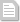 dokumenty(1713357586).pdf prilozhenie-1---tehnicheskie-trebovaniya-gomeljenergo(1713357589).pdf prilozhenie-2---proekty-dogovorov-postavok(1713357594).pdf prilozhenie-3---forma-predlozheniya(1713357597).doc prilozhenie-4---metodicheskie-rekomedacii(1713357601).pdf События в хронологическом порядке События в хронологическом порядке 17.04.2024 
15:40:09 Размещение приглашения к участию в процедуре закупки 